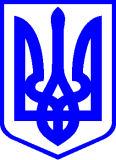 КИЇВСЬКА МІСЬКА РАДАІІ СЕСІЯ   ІХ СКЛИКАННЯРІШЕННЯ____________№_______________ПРОЄКТПро внесення змін до рішення Київської міської ради від 30 березня 2022 року № 4551/4592 «Про деякі питання комплексної підтримки суб’єктів господарювання міста Києва під час дії воєнного стану, введеного Указом Президента України від 24 лютого 2022 року № 64/2022 «Про введення воєнного стану в Україні», затвердженого Законом України «Про затвердження Указу Президента України «Про введення воєнного стану в Україні» від 24 лютого 2022 року № 2102-ІХ»Відповідно до частини п'ятої статті 60 Закону України «Про місцеве самоврядування в Україні», Закону України «Про оренду державного та комунального майна», Закону України «Про правовий режим воєнного стану», Указу Президента України від 24 лютого 2022 року № 64/2022 «Про введення воєнного стану в Україні», затвердженого Законом України «Про затвердження Указу Президента України «Про введення воєнного стану в Україні» від 24 лютого 2022 року № 2102-ІХ, з метою виконання завдань по надходженню коштів до бюджету міста Києва Київська міська радаВИРІШИЛА:1.	Підпункт 1.2. пункту 1 рішення Київської міської ради від 30.03.2022 року № 4551/4592 «Про деякі питання комплексної підтримки суб’єктів господарювання міста Києва під час дії воєнного стану, введеного Указом Президента України від 24 лютого 2022 року № 64/2022 «Про введення воєнного стану в Україні», затвердженого Законом України «Про затвердження Указу Президента України «Про введення воєнного стану в Україні» від 24 лютого 2022 року №2102-ІХ»  викласти у такій редакції:1.2.  У сфері комунального майна територіальної громади міста Києва:1.2.1. на період дії воєнного стану та один місяць з дати його припинення орендарі за договорами оренди комунального майна територіальної громади міста Києва звільняються від орендної плати, крім орендарів, визначених в п.1.2.2. цього рішення;1.2.2. установити, що з 01.07.2022 і на період воєнного стану та один місяць з дати його припинення орендарям визначеним у додатку до цього рішення  орендна плата нараховується у розмірі 50 відсотків розміру орендної плати встановленої договором оренди.2. Офіційно оприлюднити це рішення у встановленому законодавством порядку.3. Контроль за виконанням цього рішення покласти на постійну комісію Київської міської ради з питань власності.    Додаток до рішення Київської міської ради                                                                            від _____________  №__________Київський міський голова		 		  		Віталій КЛИЧКО ПОЯСНЮВАЛЬНА ЗАПИСКАдо проєкту рішення Київської міської ради «Про внесення змін до рішення Київської міської ради від 30 березня 2022 року № 4551/4592 «Про деякі питання комплексної підтримки суб’єктів господарювання міста Києва під час дії воєнного стану, введеного Указом Президента України від 24 лютого 2022 року № 64/2022 «Про введення воєнного стану в Україні», затвердженого Законом України «Про затвердження Указу Президента України «Про введення воєнного стану в Україні» від 24 лютого 2022 року № 2102-ІХ»Опис проблем, для вирішення яких підготовлено проєкт рішення, обґрунтування відповідності та достатності перелічених у проєкті рішення механізмів i способів вирішення існуючих проблем, а також актуальності цих проблем для територіальної громади міста Києва.Київська міська рада в умовах воєнного стану, введеного Указом Президента України від 24 лютого 2022 року № 64/2022 «Про введення воєнного стану в Україні», затвердженого Законом України «Про затвердження Указу Президента України «Про введення воєнного стану в Україні» від 24 лютого 2022 року № 2102-IX, має діяти у короткі строки з метою вчасного, оперативного реагування на можливі загрози a6o ліквідацію ïx наслідків. У тому числі, в умовах воєнного стану, введеного Указом Президента України від 24 лютого 2022 року № 64/2022 «Про введення воєнного стану в Україні», затвердженого Законом України «Про затвердження Указу Президента України «Про введення воєнного стану в Україні» від 24 лютого 2022 року № 2102-IX, існує об’єктивна необхідність врегулювання питань комплексної підтримки суб’єктів господарювання міста Києва, а також забезпечення сталої роботи комунальних підприємств територіальної громади міста Києва. З огляду на зазначене та з метою виконання завдань по надходженню коштів до бюджету міста Києва під час дії воєнного стану підготовлено проєкт рішення Київської міської ради, яким  пропонується з 01.07.2022 і на період воєнного стану та один місяць з дати його припинення поновити деяким орендарям нарахування орендної плати у розмірі 50 відсотків розміру орендної плати встановленої договором оренди.Правове обґрунтування необхідності прийнята рішення (з посиланням на конкретні положення нормативно-правових актів, на підставі и на виконання яких підготовлено проєкт рішення)Проєкт рішення Київської міської ради підготовлено у відповідності до статті 26 Закону України «Про місцеве самоврядування в Україні», законів України «Про столицю України — місто-герой Київ», «Про правовий режим воєнного стану», Указу Президента України від 24 лютого 2022 року                                № 64/2022 «Про введення воєнного стану в Україні», затвердженого Законом України «Про затвердження Указу Президента України «Про введення воєнного стану в Україні» від 24 лютого 2022 року № 2102-IX.	3. Опис цілей i завдань, основних положень проєкту рішення, а також очікуваних соціально-економічних, правових та інших наслідків для територіальної громади міста Києва від прийняття запропонованого проєкту рішення.Проєкт рішення Київської міської ради підготовлено з метою забезпечення сталої роботи  житлово-комунальної інфраструктури міста Києва в умовах воєнного стану та виконання завдань по надходженню коштів до бюджету міста Києва під час дії воєнного стан. Комунальні підприємства «Київжитлоспецексплуатація» i керуючі компанії з обслуговування житлового фонду всіх районів міста Києва надають послуги з обслуговування житлового та нежитлового фонду, а також забезпечують виконання, покладених на них, мобілізаційних завдань. У зв’язку із військовою агресію російської федерації до сьогоднішнього дня вказані вище комунальні підприємства попри нестачу працівників (з різних причин, звільнення, захищення України в лавах Збройних сил та підрозділах територіальної оборони) та складну економічну ситуацію продовжують забезпечувати життєво необхідними послугами містян, навіть попри серйозні ризики.  4. Фінансово-економічне обґрунтуванняПрийняття та реалізація даного рішення не потребує додаткових витрат з бюджету міста Києва.	5. Прізвище або назва суб’єкта подання, прізвище, посада, контактні дані доповідача проєкту рішення на пленарному засіданні та особи, відповідальної за супроводження проєкту рішення.Суб’єктом подання проєкту рішення є депутат Київської міської ради Сергій АРТЕМЕНКО.	Особою, відповідальної за супроводження проєкту рішення та доповідачем проєкту рішення на пленарному засіданні є депутат київської міської ради Сергій АРТЕМЕНКО.Депутат Київської міської ради				Сергій АРТЕМЕНКОПОРІВНЯЛЬНА ТАБЛПЦЯдо проєкту рішення Київської міської ради«Про внесення змін рішення Київської міської ради від 30 березня 2022 року № 4551/4592 «Про деякі питання комплексної підтримки суб’єктів господарювання міста Києва під час дії воєнного стану, введеного Указом Президента України від 24 лютого 2022 року № 64/2022 «Про введення воєнного стану в Україні», затвердженого Законом України «Про затвердження Указу Президента України «Про введення воєнного стану в Україні» від 24 лютого 2022 року № 2102-ІХ»Заступнику міського голови – секретарю Київської міської радиВолодимиру БОНДАРЕНКУ 	Шановний Володимире Володимировичу!	         Відповідно до вимог Регламенту Київської міської ради, затвердженого рішенням Київської міської ради від 04.11.2021 №3135/3176 прошу надати доручення відповідним структурним підрозділам секретаріату Київської міської ради та управлінню правового забезпечення діяльності Київської міської ради розглянути та винести на чергове пленарне засідання Київської міської ради проєкт рішення «Про внесення змін до рішення Київської міської ради від 30 березня 2022 року № 4551/4592 «Про деякі питання комплексної підтримки суб’єктів господарювання міста Києва під час дії воєнного стану, введеного Указом Президента України від 24 лютого 2022 року № 64/2022 «Про введення воєнного стану в Україні», затвердженого Законом України «Про затвердження Указу Президента України «Про введення воєнного стану в Україні» від 24 лютого 2022 року № 2102-ІХ».Проєкт рішення у паперовому вигляді відповідає проєкту рішення в електронному вигляді на USB носії.Відповідальним за представлення та супроводження проєкту рішення на всіх стадіях розгляду є депутат Київської міської ради Сергій АРТЕМЕНКО.Додатки:1.	Проєкт рішення. 2.	Пояснювальна записка до проєкту рішення.3.       Порівняльна таблиця до проєкту рішення3.	Електронна версія зазначених документів.Депутат Київської міської ради				Сергій АРТЕМЕНКО        Київський міський голова                                                   Віталій КЛИЧКОВикористання орендарем нерухомого майна за цільовим призначенням:Розміщення об'єктів поштового зв'язку на площі, що використовується для надання послуг поштового зв'язкуРозміщення операторів телекомунікацій, які надають послуги з рухомого (мобільного) зв'язку, операторів та провайдерів телекомунікацій, які надають послуги з доступу до ІнтернетуРозміщення суб'єктів господарювання, що діють на основі приватної власності та надають послуги з перевезення та доставки (вручення) поштових відправлень (кур'єрська служба)Розміщення пунктів продажу лотерейних білетів, пунктів обміну валютиРозміщення банків, банкоматів, платіжних терміналів, ломбардівРозміщення дипломатичних представництв та консульських установ іноземних держав, представництв міжнародних міжурядових організацій в Україні ПОДАННЯ:Депутат Київської міської радиСергій АРТЕМЕНКОПОГОДЖЕНО:Голова постійної комісії Київської міської ради з питань власностіМихайло ПРИСЯЖНЮКСекретар постійної комісії Київської міської ради з питань власностіСергій АРТЕМЕНКОГолова постійної комісії Київської міської ради з питань бюджету та соціально-економічного розвиткуАндрій ВІТРЕНКОСекретар постійної комісії Київської міської ради з питань бюджету та соціально-економічного розвиткуВладислав АНДРОНОВВиконувач обов’язків начальника управління правового забезпечення діяльності Київської міської радиВалентина ПОЛОЖИШНИКДіюча редакціяЗміст відповідного положення проєкту акта1.2. У сфері комунального майна територіальної громади міста Києва на період дії воєнного стану та один місяць з дати його припинення орендарі за договорами оренди комунального майна територіальної громади міста Києва звільняються від орендної плати.1.2.  У сфері комунального майна територіальної громади міста Києва:1.2.1. на період дії воєнного стану та один місяць з дати його припинення орендарі за договорами оренди комунального майна територіальної громади міста Києва звільняються від орендної плати, крім орендарів, визначених в п.1.2.2. цього рішення;1.2.1. установити, що з 01.07.2022 і на період воєнного стану та один місяць з дати його припинення орендарям визначеним у додатку  до цього рішення  орендна плата нараховується у розмірі 50 відсотків розміру орендної плати встановленої договором орендивідсутній                      Додаток   до рішення Київської міської ради                                                                                                         від _____________  №__________